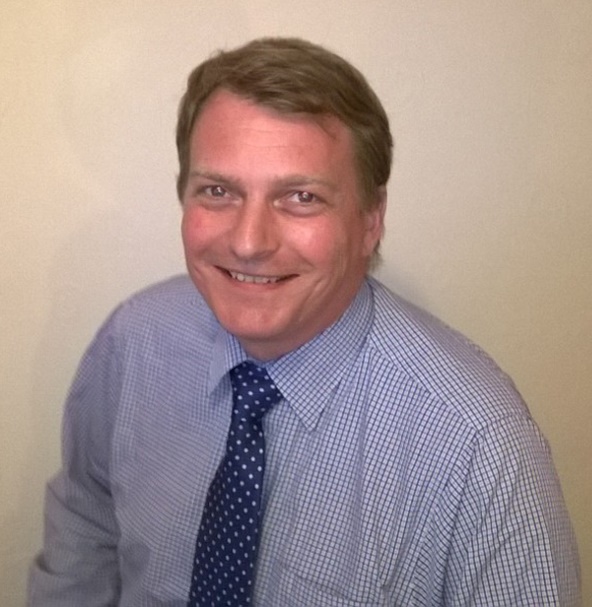 Steven Clapcote, PhD Steve is Lecturer in Pharmacology in the School of Biomedical Sciences at the University of Leeds and editor of the journal Disease Models & Mechanisms. His research uses mouse and human molecular genetics to investigate mechanisms of human neurological diseases, with the aim of identifying new targets for therapeutic intervention.